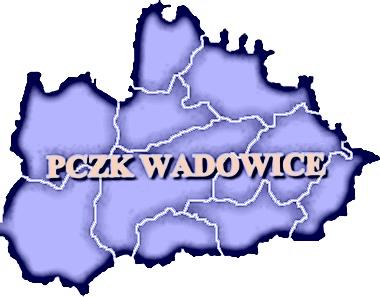 NCK.5531.115.2016                                                                                                                                        Wadowice, dnia 21.10.2016 r.wg rozdzielnikaW związku z powyższym proszę o podjęcie odpowiednich działań ostrzegawczych na podległym Wam terenie. O wszelkich zdarzeniach mających istotne znaczenie dla bezpieczeństwa ludzi i podjętych działaniach proszę informować Wydział Zarządzania Kryzysowego i Spraw Obronnych.Tel. (33) 873-42-91, 873-42-84
Tel. 606476057
Fax.(33) 873-42-84.
E - mail: wzk@powiat.wadowice.pl Stanowisko Kierowania  KP PSP w Wadowicach 
tel. 691 112 737										               Kierownik 
                                                                                                                                                      Wydziału Zarządzania Kryzysowego                                                                                                                                                                      i Spraw Obronnych                                                                                                                                                                     Jerzy ŚniegowskiOtrzymują:Gminy powiatu wadowickiegoOstrzeżenieOstrzeżenieNazwa biuraIMGW-PIB Centralne Biuro Prognoz Meteorologicznych w KrakowieZjawisko/stopień zagrożeniaIntensywne opady deszczu/1Obszar Województwo małopolskieWażność (cz. urz.)od godz. 13:00 dnia 21.10.2016 do godz. 13:00 dnia 22.10.2016PrzebiegPrognozuje się wystąpienie opadów deszczu o natężeniu umiarkowanym, miejscami silnym. Prognozowana wysokość opadów od 15 mm do 30 mm.Prawdopodobieństwo wystąpienia zjawiska (%)75 %UwagibrakDyżurny synoptykWawrzyniec KruszewskiGodzina i data wydania21.10.2016 - godz. 12:54